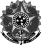 Ministério da Educação Secretaria de Educação Profissional e Tecnológica Instituto Federal de Educação, Ciência e Tecnologia do Rio Grande do Sul Campus Erechim ANEXO IATA DO PROCESSO DE SELEÇÃO DE BOLSISTA para projetos selecionados no Edital IFRS nº 01/2023 - Apoio a Projetos Indissociáveis de Pesquisa, Ensino e Extensão nos campi do IFRS. No (s) dia(s)_____ do mês de ________ do ano de 2023 de acordo com o Edital do PROCESSO DE SELEÇÃO PARA O PROJETO Indissociável intitulado _____________________________________________________________, devidamente publicado e de acordo com o Edital de Seleção de bolsistas nº____/2023 aconteceu a seleção do(s) discente(s) para o preenchimento de _____ vaga(s) para bolsista(s). Primeiramente, participaram da seleção _______ candidato(s) inscrito(s), abaixo listados: Não participou(aram) ______ candidato(s) inscrito(s), a saber: __________________________________________________________________________________ Após o término do processo seletivo, o coordenador do projeto divulgou o seguinte resultado final: Desclassificados: *Desclassificação por não comparecimento; Desclassificação por nota inferior a 5,0 (cinco); Não atendimento ao(s) pré-requisito(s) da vaga). O(s) _________ candidato(s) classificado(s) acima fica(m) convocado(s) a assumir(em) a vaga existente a partir de 01 de 06 de 2023. Este(s) deve(m) preencher e PROVIDENCIAR OS DOCUMENTOS que serão solicitados para a implementação da bolsa. Nada mais havendo a tratar, foi lavrada a presente ata, que segue assinada pelo coordenador do projeto. Erechim, ____ de ________de____. Coordenador do Programa e/ou Projeto ClassificaçãoNome do Discente Nota1o2o3o4o5o6º7ºNome do Discente Motivo da desclassificação*